FACULTY -BIODATA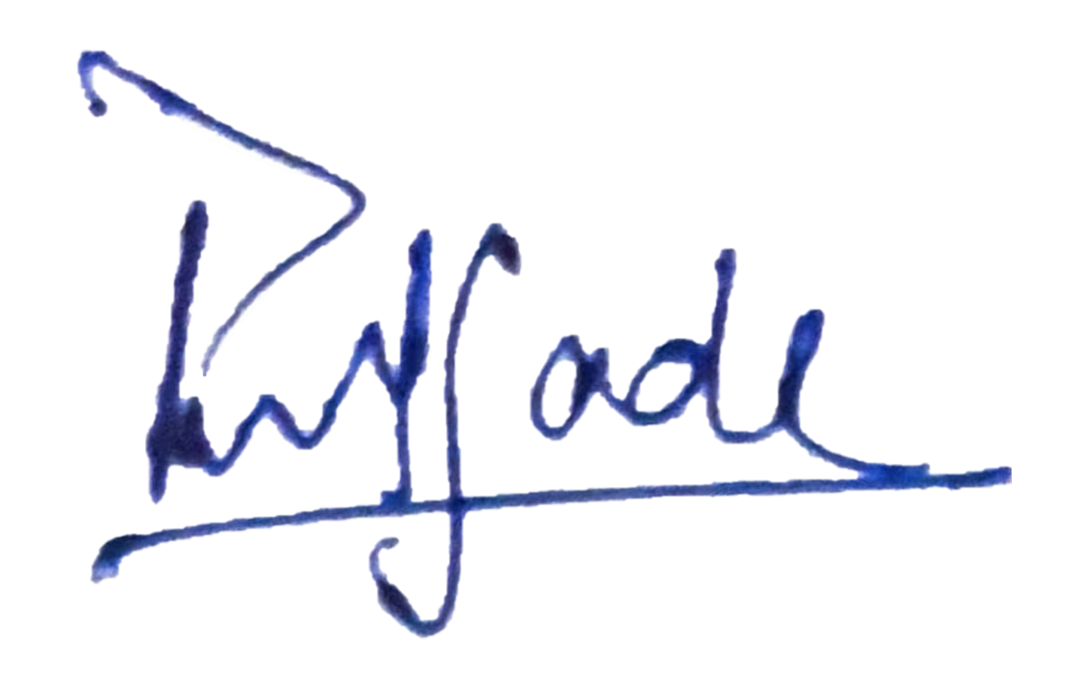 	Name & Signature of Faculty	       DepartmentFaculty of MCAFaculty of MCAFaculty of MCAFaculty of MCAFaculty of MCAFaculty of MCAFaculty of MCAFaculty of MCAFaculty of MCAFaculty of MCAFaculty of MCAFaculty of MCA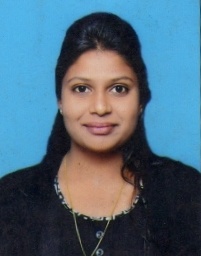 Designation: Assistant ProfessorAssistant ProfessorAssistant ProfessorAssistant ProfessorAssistant ProfessorAssistant ProfessorAssistant ProfessorAssistant ProfessorAssistant ProfessorAssistant ProfessorAssistant ProfessorAssistant ProfessorName of Faculty:Pranjali Sadashiv GadePranjali Sadashiv GadePranjali Sadashiv GadePranjali Sadashiv GadePranjali Sadashiv GadePranjali Sadashiv GadePranjali Sadashiv GadePranjali Sadashiv GadePranjali Sadashiv GadePranjali Sadashiv GadePranjali Sadashiv GadePranjali Sadashiv GadeDate of Birth: 29/05/199629/05/199629/05/1996Date of Joining:Date of Joining:Date of Joining:Date of Joining:Date of Joining:02/10/202102/10/202102/10/202102/10/2021Qualification with Class/GradeUGUGUGPGPGPGPGPGPh.D.Ph.D.Ph.D.Ph.D.Qualification with Class/GradeFirst Class with DistinctionFirst Class with DistinctionFirst Class with DistinctionFirst Class with DistinctionFirst Class with DistinctionFirst Class with DistinctionFirst Class with DistinctionFirst Class with Distinction----Area of Specialization: -------------Total Experience in Years:  TeachingTeachingTeachingTeachingIndustryIndustryIndustryIndustryIndustryIndustryIndustryResearchResearchTotal Experience in Years:  1.81.81.81.8---------Mobile No: 7057995337705799533770579953377057995337E-mail ID:E-mail ID:E-mail ID:E-mail ID:E-mail ID:E-mail ID:psg_mca@yes.edu.inpsg_mca@yes.edu.inpsg_mca@yes.edu.inNumber of PhD, M.Tech , B.Tech Project GuidedUG:    0        UG:    0        UG:    0        UG:    0        UG:    0        UG:    0        PG:28PG:28PG:28PG:28PG:28PG:28Ph.D. :0Professional Society Memberships0000000000000Paper Published in JournalsNational: 0National: 0National: 0National: 0National: 0National: 0National: 0International: 0International: 0International: 0International: 0International: 0International: 0Paper Presented in ConferencesNational: 0National: 0National: 0National: 0National: 0National: 0National: 0International: 0International: 0International: 0International: 0International: 0International: 0 Books/Chapters/ Patents / Copy rights PublishedBooks: -0Chapters:- 0Chapters:- 0Chapters:- 0Chapters:- 0Chapters:- 0Chapters:- 0Patents: 0Patents: 0Patents: 0Patents: 0Patents: 0Copyrights: -0STTPs, FDPs, Workshops attended STTPs: 0STTPs: 0STTPs: 0STTPs: 0STTPs: 0FDPs: 2FDPs: 2FDPs: 2FDPs: 2FDPs: 2FDPs: 2Workshops: Workshops: Webinars & Seminars attendedWebinars: 0Webinars: 0Webinars: 0Webinars: 0Webinars: 0Webinars: 0Webinars: 0Webinars: 0Webinars: 0Seminars: 0Seminars: 0Seminars: 0Seminars: 0STTP, FDP,Webinar & Seminar conductedSTTP: 0STTP: 0FDP:0FDP:0FDP:0FDP:0FDP:0Seminar:0Seminar:0Seminar:0Seminar:0Seminar:0Webinar: 0Resource Person Work Details -------------NPTEL/Swayam/NITTR/MOOC/ Other courses -------------Awards/Recognitions-------------Consultancy ActivitiesO   -O   -O   -O   -O   -O   -O   -O   -O   -O   -O   -O   -O   -Google Scholar Link-------------Google Site/Website link -------------